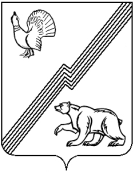 АДМИНИСТРАЦИЯ ГОРОДА ЮГОРСКАХанты - Мансийского автономного округа – ЮгрыПОСТАНОВЛЕНИЕот 22 ноября 2019 года                                                                                                                 № 2505О внесении изменения в постановление администрации города Югорска от 08.10.2019 № 2166 «Об утверждении административного регламента предоставления муниципальной услуги «Выдача специального разрешения на движение по автомобильным дорогам местного значения  города Югорска тяжеловесных и (или) крупногабаритных транспортных средств»В соответствии с Федеральным законом от 27.07.2010 № 210-ФЗ «Об организации предоставления государственных и муниципальных услуг»,  постановлением администрации города Югорска от 21.09.2018 № 2582 «О порядке разработки и утверждения административных регламентов предоставления муниципальных услуг»:1. Внести в приложение к постановлению администрации города Югорска от 08.10.2019 № 2166 «Об утверждении административного регламента предоставления муниципальной услуги«Выдача специального разрешения на движение по автомобильным дорогам местного значения  города Югорска тяжеловесных и (или) крупногабаритных транспортных средств» изменение, изложив первый абзац пункта 23 в следующей редакции:	«23. Заявление подается по форме согласно приложению 2 к Порядку выдачи специального разрешения на движение по автомобильным дорогам тяжеловесного и (или) крупногабаритного транспортного средства, утвержденному приказом Министерства транспорта Российской Федерации от 05.06.2019 № 167 (далее- Порядок выдачи специального разрешения).».2. Опубликовать постановление в официальном печатном издании города Югорска                 и разместить на официальном сайте органов местного самоуправления.3. Настоящее постановление вступает в силу после его официального опубликования.Исполняющий обязанностиглавы города Югорска                                                                                                    Д.А. Крылов